Église St Joseph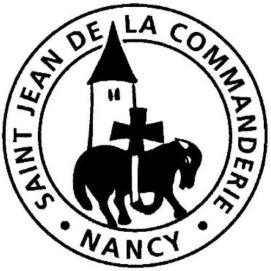 5 mai 20193ème dimanche de Pâques  CC’est le Seigneur !Pâques, Jésus est ressuscité ! Mais pour que cette Résurrection soit vraiment source de vie, il lui a fallu, depuis le premier jour, des témoins courageux. Ainsi, les Apôtres acceptent d’être maltraités plutôt que de se taire. Les tout premiers chrétiens ont été exposés au martyre. Ils ont crié vers le Seigneur pour qu’il les secoure et ils ont chanté leur joie.Ainsi, un jour, toute l’humanité réconciliée acclamera le Seigneur de gloire. Nous sommes en chemin vers cet aboutissement et c’est sur nous que compte le Ressuscité aujourd’hui. Saurons-nous le reconnaître et témoigner de son amour ?CHANT D’ENTRÉEHymne pascaleIl est vraiment ressuscité ! Pourquoi chercher parmi les morts ?Il est vivant comme il l’a promis. Alléluia !C’est la Pâque du Seigneur, clame l’Esprit ;C’est la Pâque du Seigneur, en vérité.Le Seigneur a versé son sang en signe de l’Esprit qui devait venirIl nous a signés de son sang et nous avons été protégés. Alléluia !Seigneur, tu as étendu les mains sur la croix,Tu nous as abrités sous tes ailes.Tu as versé le sang d’un Dieu pour sceller l’Alliance nouvelle ;Tu as éloigné de nous la colère ; tu nous réconcilies avec Dieu. Alléluia !
Tu ouvres la fête de l’Esprit, tu nous entraînes dans la dance mystique ;Ô Pâque de Dieu qui descend du ciel sur la terreEt qui, de la terre, remonte vers le cielEn toi la création tout entière s’assemble et se réjouit. Alléluia !1ère Lecture : Ac 5, 27b-32. 40b-41Les Apôtres sont, grâce à l’Esprit-Saint, les premiers témoins du Ressuscité. En actes et en paroles, en y risquant leur vie, ils proclament : « Le Dieu de nos pères a ressuscité Jésus. » Que le récit de leur témoignage nous affermisse dans la foi.Psaume 29Je t’exalte, Seigneur : tu m’as relevé.Quand j’ai crié vers toi, Seigneur,Mon Dieu, tu m’as guéri ;Seigneur, tu m’as fait remonter de l’abîmeEt revivre quand je descendais à la fosse.Fêtez le Seigneur, vous, ses fidèles,Rendez grâce en rappelant son nom très saint.Sa colère ne dure qu’un instant,Sa bonté toute la vie.Avec le soir, viennent les larmesMais, au matin, les cris de joie. Tu as changé mon deuil en une danse,Mes habits funèbres en parure de joie.Que mon cœur ne se taise pas^,Qu’il soit en fête pour toi, et que, sans fin, Seigneur mon Dieu,Je te rende grâce !2ème Lecture : Ap 5, 11-14L’Apocalypse de St Jean nous donne déjà à contempler la louange de toutes les créatures au Christ et Seigneur, Agneau immolé pour nos péchés mais vainqueur pour nous donner la vie. Que son récit nous entraîne dans la louange !Alléluia. Alléluia.	Le Christ est ressuscité, le Créateur,	le Sauveur des hommes.Alléluia.Évangile : Jn 21, 1-19PRIÈRE DES FIDÈLESNotre prière pour tous les hommes nous engage, à la suite des Apôtres, à être témoins de l’amour du Ressuscité. Confions-lui tous nos frères.L’Église est peuple de Dieu, peuple de louange. Pour qu’elle se laisse éclairer et guider par l’Esprit-Saint, prions ensemble.R/	Accueille, au creux de tes mains, la prière de tes enfants.On déplore actuellement de nombreux actes de violence et des attentats dans le monde, comme récemment au SRI Lanka. Pour les victimes, leurs proches et pour qu’il y ait plus de respect et de tolérance entre les peuples et les religions, prions ensemble. R/Le psalmiste l’affirme : « Quand j’ai crié vers toi, Seigneur, tu m’as guéri. » Pour les malades en quête de rémission, pour les femmes et les hommes criant leur douleur au Seigneur, prions ensemble. R/De nombreuses initiatives pour lutter contre le réchauffement climatique voient le jour. Pour tous ceux et celles qui essaient de se rendre utiles afin que tous les hommes puissent profiter des bienfaits de cette terre sur laquelle nous vivons, prions ensemble. R/Dieu notre Père, toi qui as relevé le Christ de la mort, nous te supplions encore : révèle à tous les hommes le visage du Ressuscité et conduis-les vers la vie. Toi qui règnes pour les siècles des siècles. Amen.COMMUNIONSans te voir, nous t’aimonsSans te voir, nous t’aimons. Sans te voir, nous croyons.Et nous exultons de joie, Seigneur, sûrs que tu nous sauves.Nous croyons en toi.Qui écoute ta Parole, Seigneur, ne verra jamais la mort :Il possède en lui la vie éternelle.À qui irions-nous, Seigneur ?Tu as les paroles de la vie éternelle !Qui demeure en ta Parole, Seigneur, dans la vérité, vivra.Et ta vérité, ô Christ, le rend libre.À qui irions-nous, Seigneur ?Tu as les paroles de la vie éternelle !Par la foi, Seigneur, habite en nos cœurs, garde-nous dans ton amour.Donne-nous la force dans l’espérance.À qui irions-nous, Seigneur ?Tu as les paroles de la vie éternelle !ENVOIQue ma bouche chante ta louangeDe toi, Seigneur, nous attendons la vie. Que ma bouche chante ta louange !Tu es pour nous un appui Que ma bouche chante ta louange !La joie du cœur vient de toi, Seigneur. Que ma bouche chante ta louange !Notre confiance est dans ton nom très saint ! Que ma bouche chante ta louange !R/	Sois loué, Seigneur, pour ta grandeur,Sois loué pour tous tes bienfaits.Gloire à toi, Seigneur, tu es vainqueur,Ton amour inonde nos cœurs.Que ma bouche chante ta louange !Seigneur, tu as éclairé notre nuit. Que ma bouche chante ta louange !Tu es lumière et clarté sur nos pas. Que ma bouche chante ta louange !Tu affermis nos mains pour le combat. Que ma bouche chante ta louange !Seigneur, tu nous fortifies dans la foi ! Que ma bouche chante ta louange !L’ « Église des saints »est ici-basune anticipationet elle ne serait qu’uneillusion si elle n’était espérance.Henri de Lubac (1896-1991)